Audit conclusionsAudit mapInsert map of audit with location of each checklist indicated – example below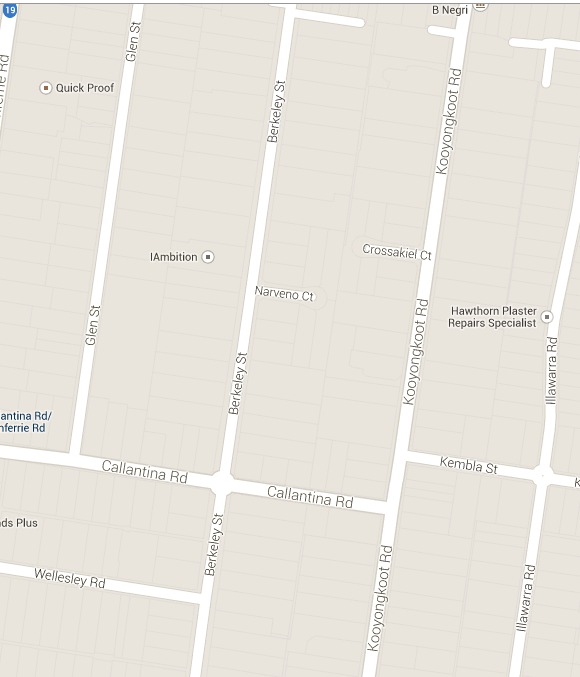 Priority issuesRank the most important issues you have identified, with 1 being the worst.  You may identify less than five.Overall commentsProvide any general concluding comments